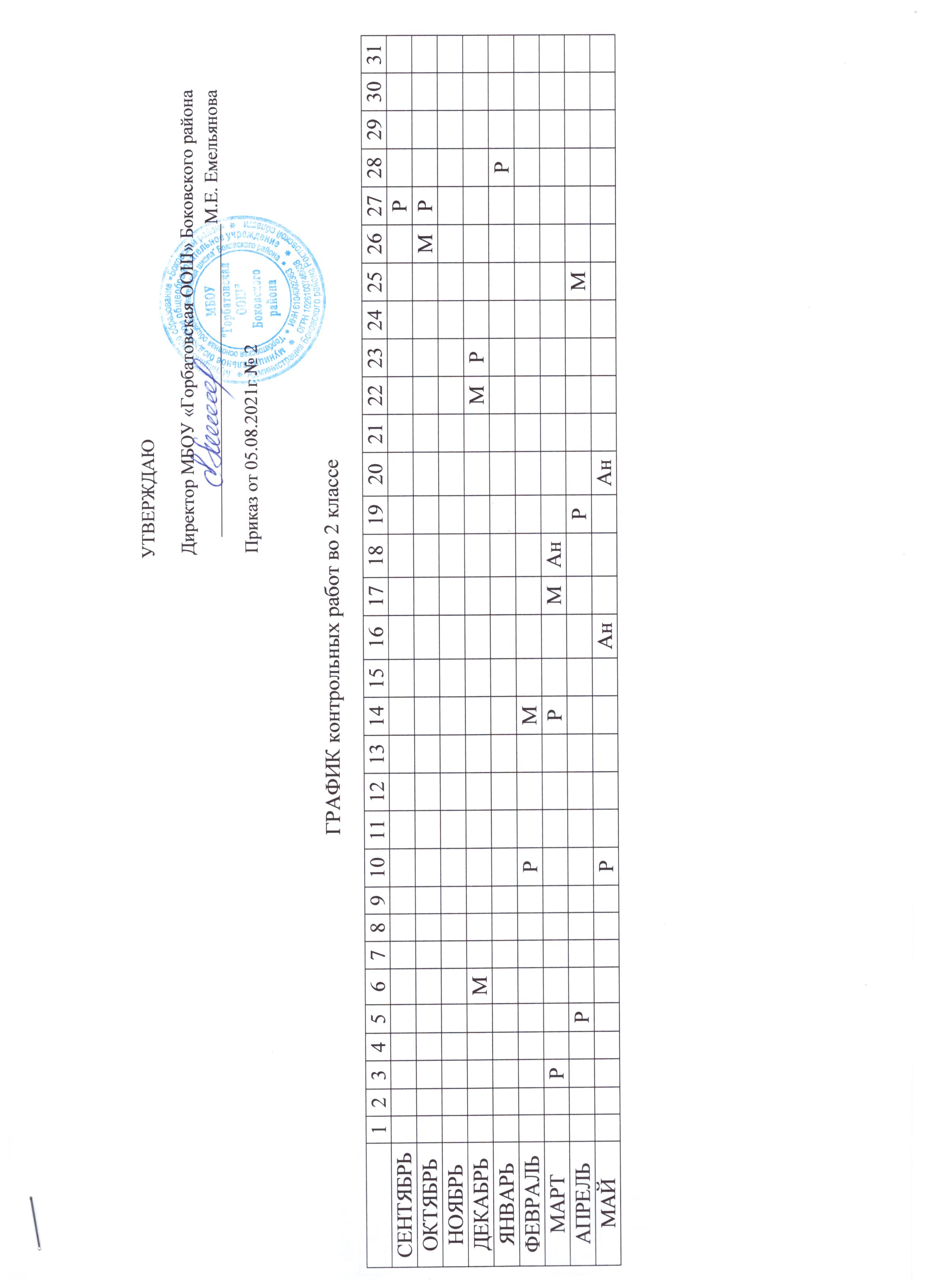 ГРАФИК контрольных работ в 3 классе ГРАФИК контрольных работ в 4 классе ГРАФИК контрольных работ в 5 классе ГРАФИК контрольных работ в 6 классе ГРАФИК контрольных работ в 7 классе ГРАФИК контрольных работ в 8 классе ГРАФИК контрольных работ в 9 классе 12345678910111213141516171819202122232425262728293031СЕНТЯБРЬРАнОКТЯБРЬРРМНОЯБРЬРДЕКАБРЬРАнМРЯНВАРЬРФЕВРАЛЬМРМАРТМРМРАнРАПРЕЛЬМРМАЙРМАнР12345678910111213141516171819202122232425262728293031СЕНТЯБРЬ РОКТЯБРЬРАнМРНОЯБРЬРДЕКАБРЬАнМРЯНВАРЬРФЕВРАЛЬМРРМАРТРРАнАПРЕЛЬММАЙРМАнМР12345678910111213141516171819202122232425262728293031СЕНТЯБРЬРМОКТЯБРЬРАнРМНОЯБРЬГрОБДЕКАБРЬМИАнРМОБЯНВАРЬРОМГрРФЕВРАЛЬГрРРММАРТАнРАПРЕЛЬРМРГрМАЙООБАнГрИРБМ12345678910111213141516171819202122232425262728293031СЕНТЯБРЬГрМОКТЯБРЬРАнГрНОЯБРЬБМОРДЕКАБРЬМРИАнОБЯНВАРЬМФЕВРАЛЬРОГрРММАРТАнГрАПРЕЛЬМОММАЙБАнМГрРИОБ12345678910111213141516171819202122232425262728293031СЕНТЯБРЬГр РФАГОКТЯБРЬФГрАнНОЯБРЬАБФДЕКАБРЬГрГАИОАнРФИнЯНВАРЬГрАФЕВРАЛЬИнГБРМАРТГААнГрРФАПРЕЛЬОИнРГрГМАЙАнГрОРБИФ12345678910111213141516171819202122232425262728293031СЕНТЯБРЬГрОКТЯБРЬИнАнГАБНОЯБРЬГрХРФДЕКАБРЬИн ААнОГОБ РЯНВАРЬГрБХОГАФЕВРАЛЬАРИн ГМАРТАнБАРАПРЕЛЬАнРАМАЙИнОГГрОББ АФ12345678910111213141516171819202122232425262728293031СЕНТЯБРЬГрГРОКТЯБРЬБАРАнИн ГНОЯБРЬФДЕКАБРЬБГАнАОИОБЯНВАРЬИн ФБАФЕВРАЛЬГРАГрМАРТГИн ГрАнБАПРЕЛЬРАХАнМАЙГрГРОБЧФХАИО